Załącznik nr 1 do SWZWykonawca:Niniejsza oferta została złożona przez wykonawcę/wykonawców wspólnie ubiegających się o udzielenie zamówienia:Osoba uprawniona do kontaktów:Warunki oferty:Odpowiadając na ogłoszenie o zamówieniu w postępowaniu prowadzonym w trybie podstawowym na wykonanie zamówienia pn. DOSTAWA SPRZĘTU KOMPUTEROWEGO i AVDZP.371.07.2021przedkładam niniejszą ofertę i oświadczam, że:FORMULARZ OFERTYl.p.Nazwa(y) Wykonawcy (ów)Adres(y) Wykonawcy(ów)1.2.3.Oświadczenie Wykonawcy:(ODPOWIEDŹ TAK/NIE)Wykonawca należy do mikro, małych i średnich przedsiębiorstw………………….………..Wykonawca jest osobą fizyczną…………………………NIP……………….………..REGON….……………………Imię i NazwiskoAdresTelefone-mail:Oferuję wykonanie przedmiotu na następujących warunkach : 
(proszę wypełnić w odniesieniu do części, na które składana jest oferta):Część I – Laptopy standard (7 szt.)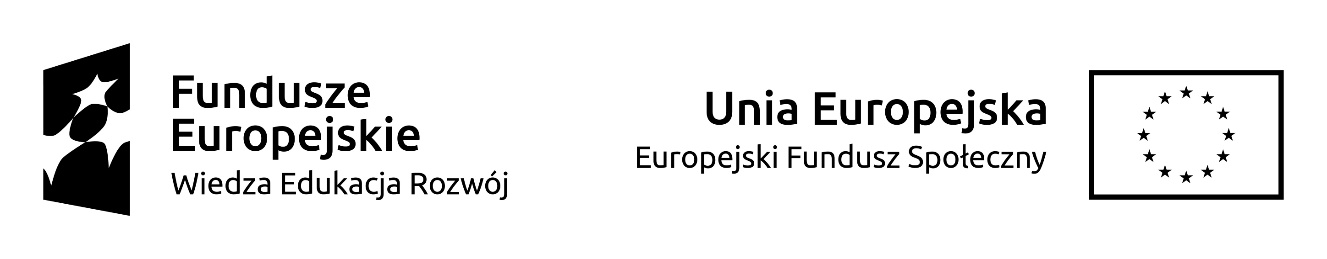 Projekt „UKSW bez barier – Uczelnia dla każdego”Nr POWR.03.05.00-00-A060/19Część II – Laptopy standard (Projekt: „UKSW bez barier – Uczelnia dla każdego”) (40 szt.)Projekt współfinansowany przez Unię Europejską ze środków Europejskiego Funduszu SpołecznegoCzęść III – Laptopy specjalistyczne (A typ 1) (5 szt.)Część IV – Laptopy specjalistyczne (A typ 2) (3 szt.)Część V – Laptopy specjalistyczne (B typ 1) (4 szt.)Część VI – Laptopy specjalistyczne (B typ 2) (10 szt.)Część VII – Laptopy specjalistyczne (B typ 3) (2 szt.)Część VIII – komputer „all in one” (1 szt.)Część IX – urządzenie wielofunkcyjne A4 kolor (1 szt.)Część X – urządzenie wielofunkcyjne A4 mono (6 szt.)Część XI – monitor 27’’ 4K (1 szt.)Część XII – monitory 27’’ (3 szt.)Część XIII – telewizory 70’’ (2 szt.)Zapoznałem się z specyfikacją warunków zamówienia (SWZ) oraz innymi dokumentami zamówienia oraz zdobyłem wszelkie konieczne informacje do właściwego przygotowania oferty. Przyjmuję przekazane dokumenty bez zastrzeżeń i zobowiązuję się do wykonania przedmiotu zamówienia zgodnie z warunkami w nich zawartymi.Zobowiązuję się w przypadku wyboru mojej oferty do zawarcia umowy na określonych w SWZ warunkach w miejscu i terminie wyznaczonym przez Zamawiającego.Oświadczam, że uważam się za związanego niniejszą ofertą na okres wskazany w SWZ.Oświadczam, że wybór mojej oferty prowadzić będzie do powstania u Zamawiającego obowiązku podatkowego zgodnie z ustawą z dnia 11 marca 2004 r. o podatku od towarów 
i usług (Dz. U. z 2020 r. poz. 106, z późn. zm. ) TAK/NIE* (zaznacz właściwe),w przypadku udzielenia odpowiedzi TAK wykonawca podaje:nazwę (rodzaju) towaru lub usługi, których dostawa lub świadczenie będą prowadziły do powstania obowiązku podatkowego ………………….;wartość towaru lub usługi objętego obowiązkiem podatkowym Zamawiającego, bez kwoty podatku …………………….;stawkę podatku od towarów i usług, która zgodnie z wiedzą wykonawcy, będzie miała zastosowanie …………Oświadczam, że wypełniłem obowiązki informacyjne przewidziane w art. 13 lub art. 14 RODO tj. rozporządzenia Parlamentu Europejskiego i Rady (UE) 2016/679 z dnia 27 kwietnia 2016 r. w sprawie ochrony osób fizycznych w związku z przetwarzaniem danych osobowych                          i w sprawie swobodnego przepływu takich danych oraz uchylenia dyrektywy 95/46/WE (ogólne rozporządzenie o ochronie danych) (Dz. Urz. UE L 119 z 04.05.2016, str. 1)  wobec osób fizycznych, od których dane osobowe bezpośrednio lub pośrednio pozyskałem w celu ubiegania się o udzielenie zamówienia publicznego w niniejszym postępowaniu.     W przypadku gdy wykonawca nie przekazuje danych osobowych innych niż bezpośrednio jego dotyczących lub zachodzi wyłączenie stosowania obowiązku informacyjnego, stosownie do art. 13 ust. 4 lub art. 14 ust. 5 RODO treści oświadczenia wykonawca nie składa.                     Oświadczam, że przekazana w odrębnym pliku część oferty stanowi tajemnicę przedsiębiorstwa w rozumieniu art. 11 ustawy z dnia 16 kwietnia 1993 r. o zwalczaniu nieuczciwej konkurencji (Dz. U. 2020 r. poz. 1913 z późn. zm.). Zastrzegam, że informacje te nie mogą być udostępniane oraz wykazuję, iż zastrzeżone informacje stanowią tajemnicę przedsiębiorstwa. (uzasadnienie należy dołączyć do oferty)Podaję adres skrzynki ePUAP wykonawcy, na którym prowadzona będzie korespondencja związana z postępowaniem ………….Przekazuję dane umożliwiające dostęp do dokumentów potwierdzających umocowanie do reprezentowania wykonawcy (takie jak np. odpis lub informacja z Krajowego Rejestru Sądowego, Centralnej Ewidencji i Informacji o Działalności Gospodarczej lub innego właściwego rejestru) …………(dotyczy tylko bezpłatnych i ogólnodostępnych baz danych w przypadku nie podania danych umożliwiających dostęp do dokumentów potwierdzających umocowanie do reprezentowania wykonawcy, wykonawca załącza do oferty te dokumenty)Pełnomocnik w przypadku składania oferty wspólnej (jeżeli dotyczy):Nazwisko, imię ...................................................................................................Jako wykonawca jestem małym □ średnim □ dużym □ przedsiębiorcą (zaznaczyć właściwe)Do niniejszego formularza oferty dołączono następujące dokumenty  :1. ………………………………………………………………………………….2. ………………………………………………………………………………….3. ………………………………………………………………………………….4. ………………………………………………………………………………….5. ………………………………………………………………………………….